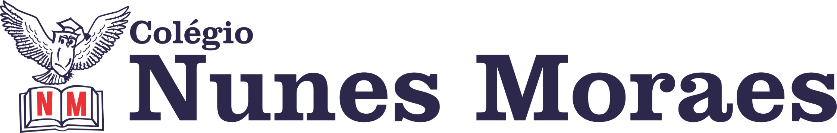 “Que este dia seja lindo e cheio de surpresas emocionantes.”Feliz terça-feira!1ª aula: 7:20h às 8:15h – HISTÓRIA – PROFESSORA: ANDREÂNGELA COSTAO link será disponibilizado no grupo de whatsApp dos alunos.1º passo: Assista à aula pelo Google Meet.Caso não consiga acessar, comunique-se com a Coordenação e assista a videoaula a seguir.Obs: o aluno que não conseguir acessar a videoconferência na plataforma Google Meet, deve fazer o seguinte:Assista ao vídeo presente no link: https://youtu.be/tVtZxIUSDzU2º passo: correção da atividade que você realizou no contraturno escolar. Livro SAS, págs 84  e 77. Obs: todas as questões. 3º passo: Organize seu material para acompanhar a aula: livro SAS 1, página 80.4º passo: Aplicação e correção de exercícios. Livro SAS, página 84, (questão 1) e (questão 2).Obs: os alunos que não conseguiram acessar a aula no Google Meet, conferir suas respostas para essas questões no gabarito da plataforma SAS.5º passo: Envie foto da atividade realizada para COORDENAÇÃO . Escreva a matéria, seu nome e seu número em cada página.
6º passo: Resolva a atividade no contraturno escolar. Livro SUP, página 86, (questão 1) e (questão 2).Durante a resolução dessas questões o professora Andreângela vai tirar dúvidas no chat/whatsapp (992743469)Faça foto das atividades que você realizou e envie para coordenação Islene(9.9150-3684)Essa atividade será pontuada para nota.2ª aula: 8:15h às 9:10h – GEOGRAFIA – PROFESSOR: ALISON ALMEIDAO link será disponibilizado no grupo de whatsApp dos alunos.1º Passo: Faça a leitura das páginas 76 a 78 (SAS) e destaque o que for importante.2º Passo:  Para acessar essa aula acesse o link do Google Meet3º Passo: Quando o Professor solicitar faça a atividade indicada:1ª Atividade: (ATIV. SUPLEMENTAR) Página: 101 Questão: 06, 07, 08 e 094º Passo: Acompanhe a correção pelo Google Meet.ATENÇÃO!!!Caso não consiga acessar a vídeo chamada pelo Google Meet comunique a coordenação e assista a vídeo aula disponível no link abaixo:https://youtu.be/WfCTZIwz0j8Durante a resolução dessas questões o professor Alison vai tirar dúvidas no chat/whatsapp (9991074898)Faça foto das atividades que você realizou e envie para coordenação Islene (9.9150-3684)Essa atividade será pontuada para nota.Intervalo: 9:10h às 9:30h3ª aula: 9:30h às 10:25 h- MATEMÁTICA – PROFESSOR: DENILSON SOUSAO link será disponibilizado no grupo de whatsApp dos alunos.1° passo: Resolva a Q. 3 da P. 952° Passo: Enquanto realiza o 1° passo, acesse o link disponibilizado no grupo da sala no WhatsApp para ter acesso a sala de aula no Google Meet.  Obs.: o aluno que não conseguir ter acesso a videoconferência na plataforma Google Meet, deve fazer seguinte: Resolva as Questões da P. 95 Q. 3 e 4 e P. 96, Q. 1 e 2. Acompanhe o grupo da sala no WhatsApp, o professor Denilson Vai colocar as soluções dessas questões lá. 3° Passo: Resolva a Q, 3 (A) da P. 96Durante a resolução dessas questões o professor Denilson vai tirar dúvidas no chat/whatsapp (991652921)Faça foto das atividades que você realizou e envie para coordenação Islene(9.9150-3684)Essa atividade será pontuada para nota.4ª aula: 10:25h às 11:20h – PORTUGUÊS – PROFESSORA: TATYELLENO link será disponibilizado no grupo de whatsApp dos alunos.1º passo: Resolva os exercícios no livro de gramática. – pág. 223 a 225 (questões 1 a 4; 1 e 2)Caso não consiga acessar à aula, assista à videoaula https://www.youtube.com/watch?v=PcXqyBgGjJA aguarde a correção que será enviada pela professora no grupo. 2º passo: Atente-se à explicação e correção da atividade. – pág. 223 a 225 (questões 1 a 4; 1 e 2)Durante a resolução dessas questões o professora Tatyellen vai tirar dúvidas no chat/whatsapp (992193687)Faça foto das atividades que você realizou e envie para coordenação Islene(9.9150-3684)Essa atividade será pontuada para nota.PARABÉNS POR SUA DEDICAÇÃO!